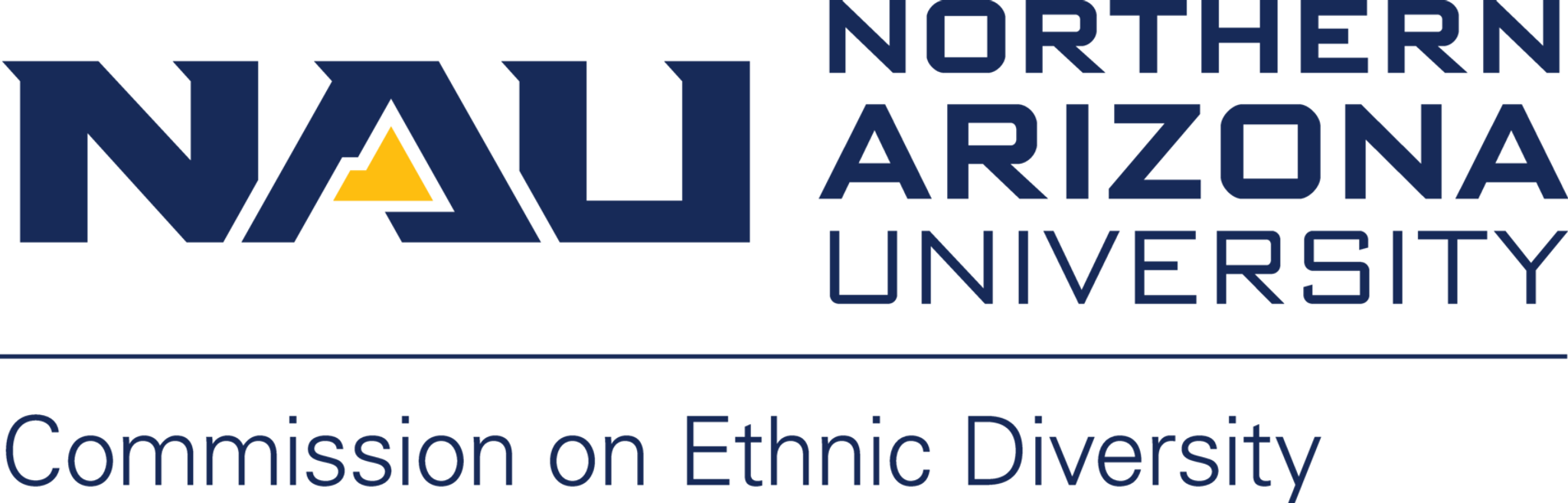 Northern Arizona University sits at the base of the San Francisco Peaks, on homelands sacred to Native Americans throughout the region. We honor their past, present, and future generations, who have lived here for millennia and will forever call this place home.MEETING INFORMATION:  Monday, April 5th 12:30PM – 2:00PM Lorena Lechuga Gutierrez MINUTESCall to Order (Lorena)Roll Call and Introductions Lorena Lechuga Gutierrez, Dani Donaldson, T Mark Montoya, Scott Brown, Martin Tease, Vidal Mendoza, Grace Ditsworth, Lauren Copeland-Glenn, Joy D’Angelo, Chelsea Green, Debra Edgerton, Juana Martinez, Gretchen McAllister, Ishmael Munene, Eric Otenyo, Bekka Alvarado, Calvin Legassie, Lori Rubino-Hare, Alyssa Deaver, Will Martin, Melissa Armstrong, Rebecca Malone, Charmayne Allen, Grace Okoli, Tracye MooreApproval of CED minutes from March meeting Gretchen McAllister Motioned to approveAlyssa Deaver SecondedMinutes approved by common consensusInclusion Multicultural LGBTQIA Student Services (IMQ)Vidal – April 1st had Cesar Chavez’s Grandson speakLuau over the weekend of April 3-4API and pride monthDr Tease – Continue with online social media tributes of people of those communities on MWFEvents page for full list - https://in.nau.edu/inclusion/events/Community Updates (CED Family)Lorena – Opened for Discussion Debra – CED representatives – There are 3, all rollover at the same time.  Other 2 members would also like to stay on Gretchen -No vote on new members until 4/19, just taking nominations but both would like to stay on if possible and there are no other nominationsDebra – There are discussions to increase the number on the committee, and members to include representatives from each of the diversity commissionsLorena – Will send out email with member requests.  Will just maintain the two already there if no interest. Reply by Monday of next week, 4/12Discussion on the time commitment.  4 hours of meeting time a month, in-between more prep work, a couple hours a week. Can spend 2-3 hours on documents in between meetings, trying to get more members to lessen the load on everyone. Some outside hours, meetings during work hours, depends on what comes through and needs to be looked at.  Contact either Chris Paige or Ari Burford if interested4 categories, US ethnic diversity, global diversity, indigenous and intersectionalityCoCom Updates (Lauren Copeland-Glenn)Diversity Awards Lauren – Submitted official request letter to move event to the fall 21.  Still going to award for this semester.  Nominees need to be in by the end of this semesterDiversity Fellows Lauren -Next meeting during reading week, 4/23Have a conversation about summer work, President Cheng will be joiningLetter to NAU President: Dr. Jose Luis Cruz Lauren - All commissions will send a separate letter to the new president to introduce the commission and explain what we do.  Probably by the end of May.Lorena –Created a JamBoard to include ideas for the CED letter.  Hopefully have something to share by next meeting in May.  https://jamboard.google.com/d/1BZXyPYjflkn-0bhhz7Ve5X4MX-wKLpe3C4xpEi-dE10/edit?usp=sharingImportant to see how we move forward and what role CED can play to support the healing process from all the challenges from the last few years. Unfinished Business CED Bylaws Feedback Lorena – Used the JamBoard for bylaws and feedback for what is already done. The bylaws are the guiding document. We can engage with the issues we need to through the programs and advocacy we choose to engage in. They are how we run internally, always room to edit them as needed when things change.Discussion on Time and how it is counted, and how it affects people willing to volunteer.Discussion about keeping the bylaws open so they can apply to any strategic plan implemented at the time.  What we can deliver on instead of what we want.Chat question: Why aren’t students allowed to be members?  Lorena - Students can be members but not voting members.T Mark – Students have their own committees with ASNAU.  We would welcome all students, especially student workers since they are employees. We are focusing on faculty and staff and ASNAU is focused more on students.   Always welcome to attend, listen and give input.Same with Flagstaff community MembersDiscussion on proxy votes and if they should be allowed.  In the bylaws the proxy was removed and only the chair can assign a proxy if notified a week ahead of time.Goals Discussion Lorena - Narrowed the goals down from last meetings JamBoard.  Hopefully will have those established by the next meeting.  New Business NAU Mountain Campus HSI Designation Discussion on President Cheng has said we have reached the designation and we can move forward but many members have noted there is a ways to go to reach the serving aspect of this.Bekka posted in chat: ^to support Vidal's point - https://news.nau.edu/hispanic-serving-institute/#.YGt4MehKjIUT Mark – Talked about it at CoCom, there should be a VP of HSI and it should be a tenured faculty so they can say and do what needs to be done without fear.Debra – Working on a Suicide awareness project, has expanded to many places on campus, the project will be implemented in Fall 2022.  Looking for anyone that would like to be involved.  Updates and Announcements (CED Family)Next Meeting: Monday May 3rd, 2021AdjournmentLorena asked for a motion to adjournVidal Mendoza made motion to adjournGretchen McAllister secondedMeeting adjourned 1:00 pm 